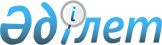 Об утверждении изменений и дополнений в Правила о пруденциальных нормативах и иных обязательных к соблюдению нормах и лимитах для кредитных товариществ
					
			Утративший силу
			
			
		
					Постановление Правления Национального Банка Республики Казахстан от 25 декабря 1999 года N 435. Зарегистрирован в Министерстве юстиции Республики Казахстан 7.02.2000г. за N 1047. Утратил силу - постановлением Правления Национального Банка Республики Казахстан от 4 июля 2003 г. N 223



      В целях совершенствования нормативной правовой базы, регулирующей деятельность кредитных товариществ, Правление Национального Банка Республики Казахстан постановляет: 



      1. Утвердить прилагаемые Изменения и дополнения в 
 V990894_ 
 Правила о пруденциальных нормативах и иных обязательных к соблюдению нормах и лимитах для кредитных товариществ, утвержденные постановлением Правления Национального Банка Республики Казахстан от 16 августа 1999 года N 256, и ввести их в действие со дня государственной регистрации в Министерстве юстиции Республики Казахстан. 



      2. Департаменту банковского надзора (Жумагулов Б.К.): 



      1) совместно с Юридическим департаментом (Шарипов С.Б.) принять меры к государственной регистрации в Министерстве юстиции Республики Казахстан настоящего постановления и изменений и дополнений в Правила о пруденциальных нормативах и иных обязательных к соблюдению нормах и лимитах для кредитных товариществ; 



      2) в двухнедельный срок со дня государственной регистрации в Министерстве юстиции Республики Казахстан довести настоящее постановление и изменения и дополнения в Правила о пруденциальных нормативах и иных обязательных к соблюдению нормах и лимитах для кредитных товариществ до сведения областных филиалов Национального Банка Республики Казахстан и кредитных товариществ. 



      3. Контроль за исполнением настоящего постановления возложить на заместителя Председателя Национального Банка Республики Казахстан Кудышева М.Т. 


   Председатель



Национального Банка                                                        


                                         Утверждены



                                   постановлением Правления



                                      Национального Банка



                                      Республики Казахстан



                                  от 25 декабря 1999 г. N 435




            

Изменения и дополнения в Правила о пруденциальных 




             нормативах и иных обязательных к соблюдению 




        нормах и лимитах для кредитных товариществ, утвержденные 




        постановлением Правления Национального Банка Республики 




               Казахстан от 16 августа 1999 года N 256 



      1. Пункт 4 после слова "ежемесячно" дополнить словами "не позднее пятого числа месяца, следующего за отчетным". 



      2. В пункте 8:



      - подпункт 1) после слов "плюс счет 3025" дополнить словами "минус счета 3002, 3003, 3026, 3027);";



      - из подпункта 3) цифру "3599" исключить;



      - подпункт 4) дополнить словами "(счет 3599);";



      - подпункт 5) изложить в следующей редакции: 



      "5) Резервы по переоценке (счета 3540, 3561, 3581, 3585);";



      - в подпункте 7) цифру "3599" заменить цифрой "3580";



      - подпункт 8) дополнить словами "(счет 3599);";



      - подпункт 9) исключить.



      3. Последний абзац пункта 9 изложить в следующей редакции:



      "Чистые активы кредитного товарищества (ЧА) рассчитываются как сумма всех активов кредитного товарищества в соответствии с балансовым отчетом за вычетом начисленного вознаграждения (интереса) (счета группы 1700 за минусом счетов 1705 и 1715) и сумм расчетов по платежам (счет 1552)".



      4. Абзацы третий, четвертый пункта 14 изложить в следующей редакции:



      "где: ЛА - ликвидные активы: (счета 1001, 1002, 1003, 1050, 1051, 1151, 1152, 1153, 1154, 1155);



      О - обязательства до востребования (счета 2203, 2211), а также счета 2229, 2552, 2870, группа счетов 2850 в части сумм до востребования.".


   

Председатель 




Национального Банка


					© 2012. РГП на ПХВ «Институт законодательства и правовой информации Республики Казахстан» Министерства юстиции Республики Казахстан
				